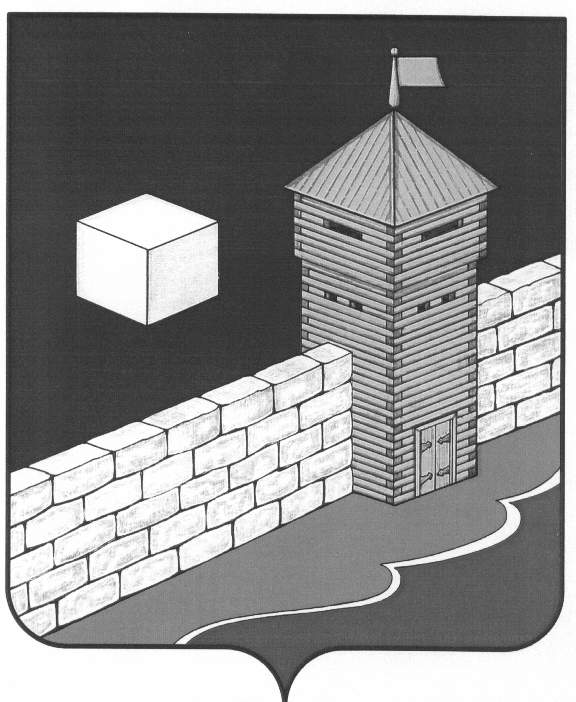 АДМИНИСТРАЦИЯ  БЕЛОУСОВСКОГО  СЕЛЬСКОГО  ПОСЕЛЕНИЯПОСТАНОВЛЕНИЕ                д.23,кв.2,ул.Мира,с. Белоусово, Еткульский район, Челябинская область,456565, Россия,                                         ОГРН  1027401636019 ,ИНН/КПП  7430000380/743001001"    10    "    июля      2017г. № _22___      с. БелоусовоОб    утверждении      административногорегламента              по      предоставлениюмуниципальной услуги                 «Выдача постановления           о              присвоении почтового адреса объекту   недвижимости, об изменении почтового адреса      объекту недвижимости, об определении ориентира земельному участку и внесения   сведений в         ФИАС»        на               территорииБелоусовского  сельского поселения	В соответствии с Федеральным законом от 27.07.2010 г. № 210-ФЗ «Об организации предоставления государственных и муниципальных услуг», руководствуясь Федеральным законом от 06.10.2003 г. № 131-ФЗ «Об общих принципах организации местного самоуправления в Российской Федерации», Уставом Белоусовского  сельского поселения, иными нормативными правовыми актами Российской Федерации, администрация Белоусовского  сельского поселения ПОСТАНОВЛЯЕТ:Утвердить административный регламент администрации Белоусовского  сельского поселения по предоставлению муниципальной услуги «Выдача постановления о присвоении почтового адреса объекту недвижимости, об изменении почтового адреса объекту недвижимости, об определении ориентира земельному участку и внесения сведений в ФИАС»        2. Настоящее постановление вступает в силу со дня его подписания.        3. Контроль за исполнением настоящего постановления оставляю за         собой. Глава  Белоусовского  сельского  поселения                      М.А. Осинцев                                                       Утвержден постановлениемадминистрации Белоусовского	          сельского поселения                                                                                                          от .10.07.2017г   №  22Административный регламент администрации Белоусовского  сельского поселения по предоставлению муниципальной услуги «Выдача постановления о присвоении почтового адреса объекту недвижимости, об изменении почтового адреса объекту недвижимости, об определении ориентира земельному участку и внесения сведений в ФИАС»1. Общие положения	1.1.Административный регламент администрации Белоусовского  сельского поселения по предоставлению муниципальной услуги «Выдача постановления о присвоении почтового адреса объекту недвижимости, об изменении почтового адреса объекту недвижимости, об определении ориентира земельному участку и внесения сведений в ФИАС» (далее - административный регламент) юридическим и физическим лицам разработан в целях повышения качества исполнения муниципальной услуги, определяет сроки и последовательность действий при предоставлении муниципальной услуги.2. Стандарт предоставления муниципальной услуги2.1. Предоставление муниципальной услуги «Выдача постановления о присвоении почтового адреса объекту недвижимости, об изменении почтового адреса объекту недвижимости, об определении ориентира земельному участку и внесения сведений в ФИАС» (далее - муниципальная услуга) осуществляется непосредственно  инспектором администрации Белоусовского  сельского поселения.2.2. Предоставление муниципальной услуги осуществляется на принципах гласности, равенства граждан и организаций, законности.2.3. Конечным результатом предоставления муниципальной услуги является предоставление постановления о присвоении почтового адреса объекту недвижимости, постановления об изменении почтового адреса объекту недвижимости, постановления об определении ориентира земельному участку и внесения сведений в ФИАС.2.4. Предоставление муниципальной услуги осуществляется в соответствии с:Конституцией Российской Федерации;Федеральным законом от 02.05.2006 №59-ФЗ «О порядке  рассмотрения обращений граждан РФ»;Федеральным законом от 06.10.2003 № 131-ФЗ «Об общих принципах организации местного самоуправления в Российской Федерации»;Федеральным законом от 27.07.2010 № 210-ФЗ «Об организации предоставления государственных и муниципальных услуг»;Уставом Белоусовского сельского поселения;настоящим административным регламентом;иными нормативными правовыми актами Российской Федерации, Челябинской области и Белоусовского  сельского поселения.2.5. Заявителями могут быть физические лица, достигшие возраста 18 лет, юридические лица, органы государственной власти и органы местного самоуправления (далее – заявители).3. Порядок информирования о правилах предоставления муниципальной услуги	Муниципальная услуга предоставляется в администрации Белоусовского  сельского поселения по адресу: 456565 Челябинская область, Еткульский район, с. Белоусово, ул. Мира, 23-2Режим работы администрации:            понедельник - пятница:  с 8.00 до 16.00,               перерыв на обед:  с 12.00 до 13.00,             выходные дни: суббота, воскресенье, нерабочие праздничные дни.             Телефон: 8 (35145)  98-166Адрес электронной почты администрации Белоусовского  сельского  поселения:  belousovo74@yandex.ruИнформирование заявителей о порядке предоставления муниципальной услуги осуществляется инспектором  администрации в ходе устного приема граждан, по телефону, через электронную почту, информационные стенды или по письменному запросу.Основными требованиями к информированию граждан о предоставлении муниципальной услуги являются: достоверность предоставляемой информации, четкость в изложении информации, полнота информирования.4. Перечень оснований для отказа в приеме документов для предоставления муниципальной услугиОснований для отказа в приеме документов для предоставления муниципальной услуги нет.  В случае поступления заявления, не соответствующего требованиям по форме и содержанию заявлению о подготовке постановления о присвоении почтового адреса объекту недвижимости, об изменении почтового адреса объекту недвижимости, об определении ориентира земельному участку, оно подлежит рассмотрению в порядке, предусмотренном законодательством для рассмотрения обращений граждан в органы местного самоуправления.5. Перечень оснований для отказа в предоставлениимуниципальной услугиОснованием для приостановления либо отказа в предоставлении муниципальной услуги является отсутствие документов, необходимых при подаче указанных заявлений.6. Сведения о стоимости предоставления муниципальной услугиМуниципальная услуга по подготовке постановления о присвоении почтового адреса объекту недвижимости, об изменении почтового адреса объекту недвижимости, об определении ориентира земельному участку и внесения сведений в ФИАС предоставляется бесплатно.7. Сроки ожидания при предоставлении муниципальной услугиМаксимальный срок ожидания в очереди при подаче заявления о подготовке постановления о присвоении почтового адреса объекту недвижимости, об изменении почтового адреса объекту недвижимости, об определении ориентира земельному участку не должен превышать 50 минут.8. Требования к помещению, в котором предоставляетсямуниципальная услугаНа входе в администрацию Белоусовского  сельского поселения, в доступном для обозрения месте, размещается информация о режиме работы уполномоченного органа по предоставлению муниципальной услуги.Внутри помещения устанавливается информационный стенд, на котором размещаются требования к письменному заявлению.Рабочие места должностных лиц, предоставляющих муниципальную услугу, оснащаются компьютерами и оргтехникой, позволяющей организовать исполнение муниципальной услуги в полном объеме.Место приема заявителей оборудуется стульями, столом. Заявители обеспечиваются канцелярскими принадлежностями.9. Административные процедуры9.1. Основанием для начала предоставления муниципальной услуги  является  личное обращение заявителя (его представителя, доверенного лица) к инспектору администрации (далее - инспектор) с комплектом документов, необходимых для предоставления услуги и указанных в разделе 9.5. настоящего административного регламента.9.2. Инспектор, устанавливает предмет обращения, устанавливает личность заявителя, проверяет документ, удостоверяющий личность.9.3.Инспектор, проверяет полномочия заявителя, в том числе полномочия представителя правообладателя действовать от его имени, полномочия представителя юридического лица действовать от имени юридического лица.9.4.Инспектор, проверяет наличие всех необходимых документов исходя из соответствующего перечня документов, представляемых на предоставление муниципальной услуги.9.5. Инспектор принимает, регистрирует заявление гражданина (приложение № 2-5) и направляет на рассмотрение главе Белоусовского сельского поселения.             Заявление с визой главы Белоусовского  сельского поселения направляется инспектору администрации для исполнения.К заявлению прилагается:а) для подготовки постановления о присвоении почтового адреса объекту недвижимости (земельный участок, жилой дом, часть жилого дома, квартире в многоквартирном жилом доме, гаражу и т.д.):ксерокопия паспорта собственника объекта недвижимости (при оформлении по доверенности – ксерокопия паспорта и нотариально заверенная доверенность доверенного лица);ксерокопии правоустанавливающих и правоудостоверяющих документов на объекты недвижимости;для наследников: ксерокопия свидетельства о смерти собственника объекта недвижимости; ксерокопия справки из нотариальной конторы о том, что гражданин является наследником;дополнительно: в случае нахождения объектов недвижимости на праве общей долевой собственности заявления  и перечисленные документы принимаются от каждого собственника объекта недвижимости;б) для подготовки постановления о присвоении почтового адреса земельному участку, образованному в результате раздела:ксерокопия паспорта собственника земельного участка (при оформлении по доверенности – ксерокопия паспорта и нотариально заверенная доверенность доверенного лица);ксерокопия свидетельства о государственной регистрации права на земельный участок, подлежащий разделу;ксерокопия заключения о возможности раздела земельного участка;ксерокопия схемы раздела земельного участка;дополнительно: в случае нахождения земельного участка в общей долевой собственности заявления и свидетельства о государственной регистрации права на земельный участок принимаются от каждого собственника земельного участка.в) для подготовки постановления об определении ориентира земельному участку:ксерокопия паспорта собственника земельного участка (при оформлении по доверенности – ксерокопия паспорта и нотариально заверенная доверенность доверенного лица);ксерокопии правоустанавливающих документов на земельный участок;  для наследников: ксерокопия свидетельства о смерти собственника объекта недвижимости; ксерокопия справки из нотариальной конторы о том, что гражданин является наследником;ксерокопия схемы расположения земельного участка;дополнительно: в случае нахождения земельного участка в общей долевой собственности заявления  и свидетельства о государственной регистрации права на земельный участок принимаются от каждого собственника земельного участка.г) для подготовки постановления об изменении почтового адреса объектам недвижимости (земельному участку, жилому дому, части жилого дома, квартире в многоквартирном жилом доме, гаражу и т.д.):ксерокопия паспорта собственника объекта недвижимости (при оформлении по доверенности – ксерокопия паспорта и нотариально заверенная доверенность доверенного лица);ксерокопия свидетельства о государственной регистрации права на объект недвижимости;для наследников: ксерокопия свидетельства о смерти собственника объекта недвижимости; ксерокопия справки из нотариальной конторы о том, что гражданин является наследником;дополнительно: в случае нахождения объекта недвижимости в общей долевой собственности заявления  и свидетельства о государственной регистрации права на объект недвижимости принимаются от каждого собственника объекта недвижимости.9.6. При установлении фактов отсутствия необходимых документов, несоответствия представленных документов требованиям, указанным в разделе 9.5. настоящего административного регламента, инспектор уведомляет заявителя о наличии препятствий для предоставления муниципальной услуги, объясняет заявителю содержание выявленных недостатков представленных документов и предлагает принять меры по их устранению:при согласии заявителя устранить препятствия, инспектор администрации возвращает предоставленные документы; при несогласии заявителя устранить препятствия, инспектор администрации обращает его внимание, что указанное обстоятельство может препятствовать предоставлению муниципальной услуги.10. Условия и сроки предоставления услугиСрок оказания муниципальной услуги не должен превышать 12 календарных дней. Подготовленные постановления о присвоении почтового адреса объекту недвижимости, об изменении почтового адреса объекту недвижимости, об определении ориентира земельному участку передаются способом, указанным лично в ходе приема граждан, лично заявителю на рабочем месте инспектора.  В случае приостановления, либо отказа выдачи постановления о присвоении почтового адреса объекту недвижимости, об изменении почтового адреса объекту недвижимости, об определении ориентира земельному участку на основании настоящего административного регламента, заявитель уведомляется по телефону или в письменном виде в течение двух дней.11. Контроль за предоставлением муниципальной услуги11.1. Текущий контроль по соблюдению последовательности действий, определенных административными процедурами по предоставлению настоящей муниципальной услуги и принятию обоснованных решений инспектором осуществляется главой Белоусовского сельского поселения .12. Досудебный (внесудебный) порядок обжалования действий (бездействия) и решений уполномоченного органа, предоставляющего  муниципальную услугу, а также должностных лиц, муниципальных служащих12.1. Заявитель имеет право обратиться с жалобой к главе Белоусовского сельского поселения на приеме граждан или направить письменное обращение.12.2. При обращении заявителя в письменной форме срок рассмотрения жалобы не должен превышать 30 дней с момента регистрации такого обращения.12.3. Заявитель в своем письменном обращении (жалобе) в обязательном порядке указывает либо наименование органа, в которое направляет письменное обращение, либо фамилию, имя, отчество соответствующего должностного лица, а также свою фамилию, имя, отчество, почтовый адрес, по которому должен быть направлен ответ, излагает суть предложения, заявления или жалобы, ставит личную подпись и дату.12.4. По результатам рассмотрения обращения (жалобы) должностное лицо принимает решение об удовлетворении требований заявителя либо об отказе в удовлетворении обращения (жалобы).12.5. Письменный ответ, содержащий результаты рассмотрения обращения (жалобы), направляется заявителю по адресу, указанному в обращении, простым письмом.13. Заключительные положения13.1. Настоящий административный регламент является обязательным для исполнения инспектором Белоусовского  сельского поселения.13.2. Неисполнение или ненадлежащее исполнение настоящего административного регламента инспектором администрации Белоусовского  сельского поселения влечет за собой дисциплинарную ответственность, установленную законодательством Российской Федерации.ПРИЛОЖЕНИЕ №1к административному регламенту администрации Белоусовского  сельского поселения по предоставлению муниципальной услуги «Выдача постановления о присвоении почтового адреса объекту недвижимости, об изменении почтового адреса объекту недвижимости, об определении ориентира земельному участку и внесения сведений в ФИАС»Блок-схема предоставления муниципальной услугиГлава Белоусовского сельского поселения                                                       М.А.ОсинцевПРИЛОЖЕНИЕ №2к административному регламенту администрации Белоусовского сельского поселения по предоставлению муниципальной услуги «Выдача постановления о присвоении почтового адреса объекту недвижимости, об изменении почтового адреса объекту недвижимости, об определении ориентира земельному участку и внесения сведений в ФИАС»Главе Белоусовского сельского поселения________________________________________(Ф.И.О. главы)________________________________________(Ф.И.О. заявителя полностью)________________________________________проживающего по адресу: _________________________________________________________номер контактного телефона: ______________________________________________________З А Я В Л Е Н И Е                Прошу Вас присвоить почтовый адрес земельному участку (или жилому дому, части жилого дома, квартире расположенной в многоквартирном жилом доме, гаражу и т.д.) расположенному (ой) в с. Белоусово (д. Копытово,пос.Лесной) по ул.   ________________                                                                                                                         (наименование улицы)___________        							__________________    Дата                                                                                                 Личная подписьПРИЛОЖЕНИЕ №3к административному регламенту администрации Белоусовского сельского поселения по предоставлению муниципальной услуги «Выдача постановления о присвоении почтового адреса объекту недвижимости, об изменении почтового адреса объекту недвижимости, об определении ориентира земельному участку и внесения сведений в ФИАС»Главе Белоусовского сельского поселения________________________________________(Ф.И.О. главы)________________________________________(Ф.И.О. заявителя полностью)________________________________________проживающего по адресу: _________________________________________________________номер контактного телефона: ______________________________________________________	                                        З А Я В Л Е Н И Е                Прошу присвоить почтовый адрес земельному участку, образованному в результате раздела земельного участка с кадастровым номером _________________ расположенному в с.  Белоусово (д. Копытово,пос.Лесной) по        ул. _____________________________________________________________________________________________________________                                                                             (наименование улицы, номер)_______________        							_________________             Дата                                                                                                    Личная подпись                                    ПРИЛОЖЕНИЕ №4к административному регламенту администрации Белоусовского  сельского поселения по предоставлению муниципальной услуги «Выдача постановления о присвоении почтового адреса объекту недвижимости, об изменении почтового адреса объекту недвижимости, об определении ориентира земельному участку и внесения сведений в ФИАС»Главе Белоусовского   сельского поселения________________________________________(Ф.И.О. главы)________________________________________(Ф.И.О. заявителя полностью)________________________________________проживающего по адресу: _________________________________________________________номер контактного телефона: ______________________________________________________	                                    З А Я В Л Е Н И Е                Прошу Вас определить ориентир земельному участку, расположенному в границах Белоусовского   сельского поселения ________________________________________________________________________________________________________________________________________                                                                      (месторасположение)_______________        							_________________             Дата                                                                                                    Личная подпись                                              ПРИЛОЖЕНИЕ №5к административному регламенту администрации Белоусовского   сельского поселения по предоставлению муниципальной услуги «Выдача постановления о присвоении почтового адреса объекту недвижимости, об изменении почтового адреса объекту недвижимости, об определении ориентира земельному участку и внесения сведений в ФИАС»Главе Белоусовского   сельского поселения________________________________________(Ф.И.О. главы)________________________________________(Ф.И.О. заявителя полностью)________________________________________проживающего по адресу: _________________________________________________________номер контактного телефона: ______________________________________________________	                                               З А Я В Л Е Н И Е                Прошу Вас изменить почтовый адрес земельному участку (или жилому дому, части жилого дома, квартире расположенной в многоквартирном жилом доме, гаражу и т.д.), расположенному (ой) в с. Белоусово ( д. Копытово,пос.Лесной) по ул. ____________________________________________________________________________._______________        							_________________             Дата                                                                                       Личная подпись